بسمه تعالي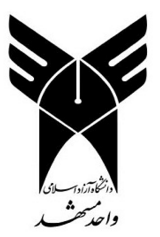 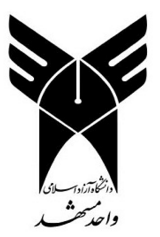 دانشگاه آزاد اسلامي واحد مشهدفرم درخواست مجوز دفاع از رساله دكتريحضور مدير محترم گروه آموزشي .........................اينجانب .........................................دانشجوي دكتري .......................... به شماره شناسايي ............................  و کد ملی ...............................  با توجه به دستاوردهاي پژوهشي مستخرج از پايان نامه ام با عنوان ............................................................................................................... كه در تاريخ ...................... موفق به اخذ كد شده است، خواهشمندم دستورات لازم جهت صدور مجوز دفاع را مبذول بفرماييد.                                                                                               نام و نام خانوادگي و امضا دانشجو:اينجانب ......................................... استاد راهنماي دانشجوي فوق الذكر تاييد مينمايم كه دستاوردهاي جدول زير داراي اعتبارلازم جهت دفاع ميباشند و دانشجو امتياز پژوهشي لازم را كسب كرده است. در كليه موارد اينجانب نويسنده مسؤل مكاتبات بوده ام و مشخصات نويسندگان در ساختار استاندارد مورد تاييد دانشگاه در كليه موارد رعايت شده است.                                                                                            نام و  نام خانوادگي و امضا استاد(ان) راهنما:                                                                                                                مقالات مستخرج از پايان نامهمقالات مستخرج از پايان نامهمقالات مستخرج از پايان نامهمقالات مستخرج از پايان نامهمقالات مستخرج از پايان نامهمقالات مستخرج از پايان نامهمقالات مستخرج از پايان نامهعنوان مقالهعنوان مجلهISSN شاپارتبه مجلهتاريخ پذيرشتاريخ چاپ                 امتیاز 12ديگر دستاوردهاي پژوهشي:ديگر دستاوردهاي پژوهشي:ديگر دستاوردهاي پژوهشي:ديگر دستاوردهاي پژوهشي:ديگر دستاوردهاي پژوهشي:ديگر دستاوردهاي پژوهشي:ديگر دستاوردهاي پژوهشي:مدير محترم پ‍ژوهش دانشكده  .........................با سلام، احتراما كليه موارد فوق در كميته تخصصي گروه بررسي شد و مورد تاييد مي باشد.تاريخ اخذ كد رساله  .....................................  ميباشد كه هم اكنون حد اقل يكسال از آن تاريخ گذشته است.نمره ازمون زبان قابل قبول................................. ميباشد.                                                                     امضا مدير گروه تخصصي:مدير محترم پ‍ژوهش دانشكده  .........................با سلام، احتراما كليه موارد فوق در كميته تخصصي گروه بررسي شد و مورد تاييد مي باشد.تاريخ اخذ كد رساله  .....................................  ميباشد كه هم اكنون حد اقل يكسال از آن تاريخ گذشته است.نمره ازمون زبان قابل قبول................................. ميباشد.                                                                     امضا مدير گروه تخصصي:مدير محترم پ‍ژوهش دانشكده  .........................با سلام، احتراما كليه موارد فوق در كميته تخصصي گروه بررسي شد و مورد تاييد مي باشد.تاريخ اخذ كد رساله  .....................................  ميباشد كه هم اكنون حد اقل يكسال از آن تاريخ گذشته است.نمره ازمون زبان قابل قبول................................. ميباشد.                                                                     امضا مدير گروه تخصصي:مدير محترم پ‍ژوهش دانشكده  .........................با سلام، احتراما كليه موارد فوق در كميته تخصصي گروه بررسي شد و مورد تاييد مي باشد.تاريخ اخذ كد رساله  .....................................  ميباشد كه هم اكنون حد اقل يكسال از آن تاريخ گذشته است.نمره ازمون زبان قابل قبول................................. ميباشد.                                                                     امضا مدير گروه تخصصي:مدير محترم پ‍ژوهش دانشكده  .........................با سلام، احتراما كليه موارد فوق در كميته تخصصي گروه بررسي شد و مورد تاييد مي باشد.تاريخ اخذ كد رساله  .....................................  ميباشد كه هم اكنون حد اقل يكسال از آن تاريخ گذشته است.نمره ازمون زبان قابل قبول................................. ميباشد.                                                                     امضا مدير گروه تخصصي:مدير محترم پ‍ژوهش دانشكده  .........................با سلام، احتراما كليه موارد فوق در كميته تخصصي گروه بررسي شد و مورد تاييد مي باشد.تاريخ اخذ كد رساله  .....................................  ميباشد كه هم اكنون حد اقل يكسال از آن تاريخ گذشته است.نمره ازمون زبان قابل قبول................................. ميباشد.                                                                     امضا مدير گروه تخصصي:مدير محترم پ‍ژوهش دانشكده  .........................با سلام، احتراما كليه موارد فوق در كميته تخصصي گروه بررسي شد و مورد تاييد مي باشد.تاريخ اخذ كد رساله  .....................................  ميباشد كه هم اكنون حد اقل يكسال از آن تاريخ گذشته است.نمره ازمون زبان قابل قبول................................. ميباشد.                                                                     امضا مدير گروه تخصصي:رياست محترم دانشكده ...............................  با سلام، احتراما مستندات پژوهشي دانشجو مورد بررسي و تاييد قرار گرفت،  امتیاز پژوهشی دانشجو  .................. می باشد، لذا دفاع دانشجو بلامانع است.                                                                                                                                      امضا مدير پژوهشي دانشكده:رياست محترم دانشكده ...............................  با سلام، احتراما مستندات پژوهشي دانشجو مورد بررسي و تاييد قرار گرفت،  امتیاز پژوهشی دانشجو  .................. می باشد، لذا دفاع دانشجو بلامانع است.                                                                                                                                      امضا مدير پژوهشي دانشكده:رياست محترم دانشكده ...............................  با سلام، احتراما مستندات پژوهشي دانشجو مورد بررسي و تاييد قرار گرفت،  امتیاز پژوهشی دانشجو  .................. می باشد، لذا دفاع دانشجو بلامانع است.                                                                                                                                      امضا مدير پژوهشي دانشكده:رياست محترم دانشكده ...............................  با سلام، احتراما مستندات پژوهشي دانشجو مورد بررسي و تاييد قرار گرفت،  امتیاز پژوهشی دانشجو  .................. می باشد، لذا دفاع دانشجو بلامانع است.                                                                                                                                      امضا مدير پژوهشي دانشكده:رياست محترم دانشكده ...............................  با سلام، احتراما مستندات پژوهشي دانشجو مورد بررسي و تاييد قرار گرفت،  امتیاز پژوهشی دانشجو  .................. می باشد، لذا دفاع دانشجو بلامانع است.                                                                                                                                      امضا مدير پژوهشي دانشكده:رياست محترم دانشكده ...............................  با سلام، احتراما مستندات پژوهشي دانشجو مورد بررسي و تاييد قرار گرفت،  امتیاز پژوهشی دانشجو  .................. می باشد، لذا دفاع دانشجو بلامانع است.                                                                                                                                      امضا مدير پژوهشي دانشكده:رياست محترم دانشكده ...............................  با سلام، احتراما مستندات پژوهشي دانشجو مورد بررسي و تاييد قرار گرفت،  امتیاز پژوهشی دانشجو  .................. می باشد، لذا دفاع دانشجو بلامانع است.                                                                                                                                      امضا مدير پژوهشي دانشكده:رياست محترم تحصيلات تكميلي واحد مشهدبا سلام ، احتراما با توجه به كسب شرايط مورد نياز جهت دفاع، پس از تاييد حوزه مالي، مجوز دفاع دانشجو را صادر بفرماييد.                                                                                                                                                                                                                                                                                                                          امضا رييس دانشكده:رياست محترم تحصيلات تكميلي واحد مشهدبا سلام ، احتراما با توجه به كسب شرايط مورد نياز جهت دفاع، پس از تاييد حوزه مالي، مجوز دفاع دانشجو را صادر بفرماييد.                                                                                                                                                                                                                                                                                                                          امضا رييس دانشكده:رياست محترم تحصيلات تكميلي واحد مشهدبا سلام ، احتراما با توجه به كسب شرايط مورد نياز جهت دفاع، پس از تاييد حوزه مالي، مجوز دفاع دانشجو را صادر بفرماييد.                                                                                                                                                                                                                                                                                                                          امضا رييس دانشكده:رياست محترم تحصيلات تكميلي واحد مشهدبا سلام ، احتراما با توجه به كسب شرايط مورد نياز جهت دفاع، پس از تاييد حوزه مالي، مجوز دفاع دانشجو را صادر بفرماييد.                                                                                                                                                                                                                                                                                                                          امضا رييس دانشكده:رياست محترم تحصيلات تكميلي واحد مشهدبا سلام ، احتراما با توجه به كسب شرايط مورد نياز جهت دفاع، پس از تاييد حوزه مالي، مجوز دفاع دانشجو را صادر بفرماييد.                                                                                                                                                                                                                                                                                                                          امضا رييس دانشكده:رياست محترم تحصيلات تكميلي واحد مشهدبا سلام ، احتراما با توجه به كسب شرايط مورد نياز جهت دفاع، پس از تاييد حوزه مالي، مجوز دفاع دانشجو را صادر بفرماييد.                                                                                                                                                                                                                                                                                                                          امضا رييس دانشكده:رياست محترم تحصيلات تكميلي واحد مشهدبا سلام ، احتراما با توجه به كسب شرايط مورد نياز جهت دفاع، پس از تاييد حوزه مالي، مجوز دفاع دانشجو را صادر بفرماييد.                                                                                                                                                                                                                                                                                                                          امضا رييس دانشكده:مسئول محترم كارگاهها/ازمايشگاهها/ مسئول محترم مالي وصندوق رفاه  با سلام، صدور مجوز دفاع از نظر مالي بلامانع است و وضعیت ثبت نام عادی می باشد.         مسؤل آزمايشگاه/كارگاه                                                                       امور مالي                                                          صندوق رفاه دانشجويي                 تاريخ و امضا                                                                                تاريخ و امضا                                                            تاريخ و امضا              مسئول محترم كارگاهها/ازمايشگاهها/ مسئول محترم مالي وصندوق رفاه  با سلام، صدور مجوز دفاع از نظر مالي بلامانع است و وضعیت ثبت نام عادی می باشد.         مسؤل آزمايشگاه/كارگاه                                                                       امور مالي                                                          صندوق رفاه دانشجويي                 تاريخ و امضا                                                                                تاريخ و امضا                                                            تاريخ و امضا              مسئول محترم كارگاهها/ازمايشگاهها/ مسئول محترم مالي وصندوق رفاه  با سلام، صدور مجوز دفاع از نظر مالي بلامانع است و وضعیت ثبت نام عادی می باشد.         مسؤل آزمايشگاه/كارگاه                                                                       امور مالي                                                          صندوق رفاه دانشجويي                 تاريخ و امضا                                                                                تاريخ و امضا                                                            تاريخ و امضا              مسئول محترم كارگاهها/ازمايشگاهها/ مسئول محترم مالي وصندوق رفاه  با سلام، صدور مجوز دفاع از نظر مالي بلامانع است و وضعیت ثبت نام عادی می باشد.         مسؤل آزمايشگاه/كارگاه                                                                       امور مالي                                                          صندوق رفاه دانشجويي                 تاريخ و امضا                                                                                تاريخ و امضا                                                            تاريخ و امضا              مسئول محترم كارگاهها/ازمايشگاهها/ مسئول محترم مالي وصندوق رفاه  با سلام، صدور مجوز دفاع از نظر مالي بلامانع است و وضعیت ثبت نام عادی می باشد.         مسؤل آزمايشگاه/كارگاه                                                                       امور مالي                                                          صندوق رفاه دانشجويي                 تاريخ و امضا                                                                                تاريخ و امضا                                                            تاريخ و امضا              مسئول محترم كارگاهها/ازمايشگاهها/ مسئول محترم مالي وصندوق رفاه  با سلام، صدور مجوز دفاع از نظر مالي بلامانع است و وضعیت ثبت نام عادی می باشد.         مسؤل آزمايشگاه/كارگاه                                                                       امور مالي                                                          صندوق رفاه دانشجويي                 تاريخ و امضا                                                                                تاريخ و امضا                                                            تاريخ و امضا              مسئول محترم كارگاهها/ازمايشگاهها/ مسئول محترم مالي وصندوق رفاه  با سلام، صدور مجوز دفاع از نظر مالي بلامانع است و وضعیت ثبت نام عادی می باشد.         مسؤل آزمايشگاه/كارگاه                                                                       امور مالي                                                          صندوق رفاه دانشجويي                 تاريخ و امضا                                                                                تاريخ و امضا                                                            تاريخ و امضا              مدير كل محترم آموزش و تحصيلات تكميلي دانشگاهبا سلام ، با توجه به كسب شرايط لازم جهت دفاع و همچنين تاييد حوزه مالي، خواهشمندم دستورات لازم را مبذول بفرماييد.                                                                                                                                                                                                                                                 امضا رييس تحصيلات تكميلي واحد مشهد: مدير كل محترم آموزش و تحصيلات تكميلي دانشگاهبا سلام ، با توجه به كسب شرايط لازم جهت دفاع و همچنين تاييد حوزه مالي، خواهشمندم دستورات لازم را مبذول بفرماييد.                                                                                                                                                                                                                                                 امضا رييس تحصيلات تكميلي واحد مشهد: مدير كل محترم آموزش و تحصيلات تكميلي دانشگاهبا سلام ، با توجه به كسب شرايط لازم جهت دفاع و همچنين تاييد حوزه مالي، خواهشمندم دستورات لازم را مبذول بفرماييد.                                                                                                                                                                                                                                                 امضا رييس تحصيلات تكميلي واحد مشهد: مدير كل محترم آموزش و تحصيلات تكميلي دانشگاهبا سلام ، با توجه به كسب شرايط لازم جهت دفاع و همچنين تاييد حوزه مالي، خواهشمندم دستورات لازم را مبذول بفرماييد.                                                                                                                                                                                                                                                 امضا رييس تحصيلات تكميلي واحد مشهد: مدير كل محترم آموزش و تحصيلات تكميلي دانشگاهبا سلام ، با توجه به كسب شرايط لازم جهت دفاع و همچنين تاييد حوزه مالي، خواهشمندم دستورات لازم را مبذول بفرماييد.                                                                                                                                                                                                                                                 امضا رييس تحصيلات تكميلي واحد مشهد: مدير كل محترم آموزش و تحصيلات تكميلي دانشگاهبا سلام ، با توجه به كسب شرايط لازم جهت دفاع و همچنين تاييد حوزه مالي، خواهشمندم دستورات لازم را مبذول بفرماييد.                                                                                                                                                                                                                                                 امضا رييس تحصيلات تكميلي واحد مشهد: مدير كل محترم آموزش و تحصيلات تكميلي دانشگاهبا سلام ، با توجه به كسب شرايط لازم جهت دفاع و همچنين تاييد حوزه مالي، خواهشمندم دستورات لازم را مبذول بفرماييد.                                                                                                                                                                                                                                                 امضا رييس تحصيلات تكميلي واحد مشهد: مدیر کل محترم آموزش و تحصيلات تكميلي واحد مشهدبا سلام و تحیات، با توجه به بررسی های انجام شده، دانشجو جهت انجام فرایند دفاع نهایی به حضور معرفی می گردد. خواهشمند است دستورات لازم را مبذول دارید.                                                                                                                                                                 مدير كل خدمات پژوهشی و تولید علم واحد مشهد                                                                                                                                                                              تاريخ و امضامدیر کل محترم آموزش و تحصيلات تكميلي واحد مشهدبا سلام و تحیات، با توجه به بررسی های انجام شده، دانشجو جهت انجام فرایند دفاع نهایی به حضور معرفی می گردد. خواهشمند است دستورات لازم را مبذول دارید.                                                                                                                                                                 مدير كل خدمات پژوهشی و تولید علم واحد مشهد                                                                                                                                                                              تاريخ و امضامدیر کل محترم آموزش و تحصيلات تكميلي واحد مشهدبا سلام و تحیات، با توجه به بررسی های انجام شده، دانشجو جهت انجام فرایند دفاع نهایی به حضور معرفی می گردد. خواهشمند است دستورات لازم را مبذول دارید.                                                                                                                                                                 مدير كل خدمات پژوهشی و تولید علم واحد مشهد                                                                                                                                                                              تاريخ و امضامدیر کل محترم آموزش و تحصيلات تكميلي واحد مشهدبا سلام و تحیات، با توجه به بررسی های انجام شده، دانشجو جهت انجام فرایند دفاع نهایی به حضور معرفی می گردد. خواهشمند است دستورات لازم را مبذول دارید.                                                                                                                                                                 مدير كل خدمات پژوهشی و تولید علم واحد مشهد                                                                                                                                                                              تاريخ و امضامدیر کل محترم آموزش و تحصيلات تكميلي واحد مشهدبا سلام و تحیات، با توجه به بررسی های انجام شده، دانشجو جهت انجام فرایند دفاع نهایی به حضور معرفی می گردد. خواهشمند است دستورات لازم را مبذول دارید.                                                                                                                                                                 مدير كل خدمات پژوهشی و تولید علم واحد مشهد                                                                                                                                                                              تاريخ و امضامدیر کل محترم آموزش و تحصيلات تكميلي واحد مشهدبا سلام و تحیات، با توجه به بررسی های انجام شده، دانشجو جهت انجام فرایند دفاع نهایی به حضور معرفی می گردد. خواهشمند است دستورات لازم را مبذول دارید.                                                                                                                                                                 مدير كل خدمات پژوهشی و تولید علم واحد مشهد                                                                                                                                                                              تاريخ و امضامدیر کل محترم آموزش و تحصيلات تكميلي واحد مشهدبا سلام و تحیات، با توجه به بررسی های انجام شده، دانشجو جهت انجام فرایند دفاع نهایی به حضور معرفی می گردد. خواهشمند است دستورات لازم را مبذول دارید.                                                                                                                                                                 مدير كل خدمات پژوهشی و تولید علم واحد مشهد                                                                                                                                                                              تاريخ و امضا دانشجو مجاز به دفاع از پايان نامه مي باشد.                                                                                                                                                                              مدير كل آموزش و تحصيلات تكميلي واحد مشهد                                                                                                                                                                              تاريخ و امضا دانشجو مجاز به دفاع از پايان نامه مي باشد.                                                                                                                                                                              مدير كل آموزش و تحصيلات تكميلي واحد مشهد                                                                                                                                                                              تاريخ و امضا دانشجو مجاز به دفاع از پايان نامه مي باشد.                                                                                                                                                                              مدير كل آموزش و تحصيلات تكميلي واحد مشهد                                                                                                                                                                              تاريخ و امضا دانشجو مجاز به دفاع از پايان نامه مي باشد.                                                                                                                                                                              مدير كل آموزش و تحصيلات تكميلي واحد مشهد                                                                                                                                                                              تاريخ و امضا دانشجو مجاز به دفاع از پايان نامه مي باشد.                                                                                                                                                                              مدير كل آموزش و تحصيلات تكميلي واحد مشهد                                                                                                                                                                              تاريخ و امضا دانشجو مجاز به دفاع از پايان نامه مي باشد.                                                                                                                                                                              مدير كل آموزش و تحصيلات تكميلي واحد مشهد                                                                                                                                                                              تاريخ و امضا دانشجو مجاز به دفاع از پايان نامه مي باشد.                                                                                                                                                                              مدير كل آموزش و تحصيلات تكميلي واحد مشهد                                                                                                                                                                              تاريخ و امضا